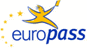 Curriculum Vitae Europass 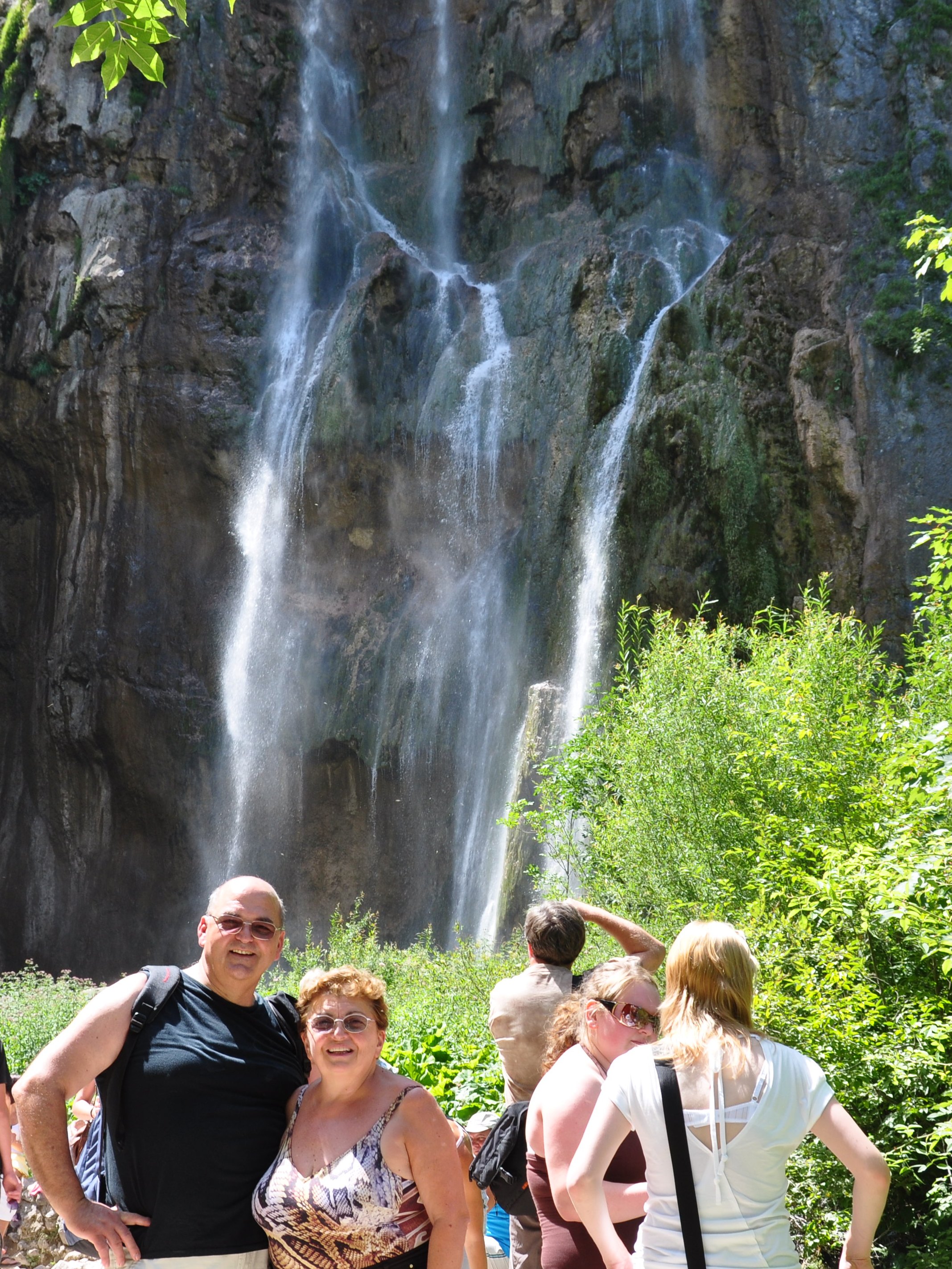 ATTIVITÀ per la FORMAZIONE dal gennaio 2015ESPERIENZA  PROFESSIONALE AUDIT PER LA SAFETY E COMMISSIONI ESAMI2013 - 2016AGGIORNAMENTO PROFESSIONALE (dal 2013)Il sottoscritto Castellani Franco, consapevole che le dichiarazioni false comportano l’applicazione delle sanzioni penali previste dall’art. 76 del D.P.R. 445/2000, dichiara che le informazioni riportate nel presente curriculum vitae, corrispondono a verità.Autorizzo il trattamento dei miei dati personali ai sensi del Decreto Legislativo 30 giugno 2003, n. 196 "Codice in materia di protezione dei dati personali”.Ancona, 14 settembre 2018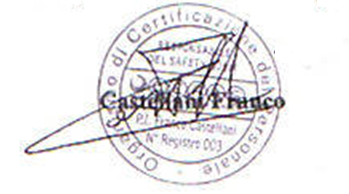 Informazioni personaliNomeCASTELLANI FRANCOIndirizzoVia Varano, 127Telefono+39 3335230067Fax0712861710E-mailfrancocastellani.formazione@gmail.comNazionalitàitalianaData di nascita29-09-1946Istruzione e formazione• Date (da – a)1966• Nome e tipo di istituto di istruzione o formazioneIstituto Tecnico Industriale • Principali materie / abilità professionali oggetto dello studioElettronica Industriale – Diritto – Matematica - Laboratorio• Qualifica conseguitaPerito Industriale Capotecnico specializzazione Elettronica IndustrialeRiferimento/annooretotaliattività per:presso201516 oreFormazione addestramento addetti utilizzo PLECollegio Costruttori prov. AN201532 oreFormazione addestramento montaggio ponteggiAziende Associazione Industriali Repubblica San Marino201512 oreFormazione addestramento addetti utilizzo carrelli elevatoriAzienda settore impianti elettrici prov. AN20158 oreFormazione preposti accordo 21/12/2011Azienda cantieristica navale prov. AN201540 oreFormazione aggiornamento coordinatori per la sicurezza nei cantieri temporanei e mobiliCollegio Costruttori prov. AN20158 oreFormazione preposti accordo 21/12/2011Azienda settore impianti elettrici prov. AN201516 ore Formazione integrativa, rischio chimico e rischio incendio nei cantieriAzienda settore elettromeccanico grandi impianti prov. MC201512 oreFormazione addestramento abilitazione addetti utilizzo carrelli elevatoriAzienda settore automotive prov. AN20158 oreFormazione RSPP- ASPP modulo ASO.GE.S.I. Confindustria AN20158 oreFormazione aggiornamento RSPPSO.GE.S.I. Confindustria AN201516 oreFormazione Rappresentanti Lavoratori Sicurezza - RLSSO.GE.S.I. Confindustria AN20158 oreFormazione addetti prevenzione incendi, emergenze rischio medioAzienda settore costruzioni edili prov AN20154 oreFormazione aggiornamento RLSSO.GE.S.I. Confindustria AN201524 oreFormazione RSPP modulo CSO.GE.S.I. Confindustria AN201516 oreFormazione lavoratori accordo 21/12/2011Azienda settore impianti elettrici prov. AN201524 oreFormazione  addestramento abilitazione utilizzo PLE – AUTOGRUAzienda settore elettromeccanico grandi impianti prov. MC201512 oreFormazione RSPP – ASPP  modulo BSO.GE.S.I. Confindustria AN20154 oreFormazione per  aggiornamento del medico competente: il Medico Competente ed il Sistema di Gestione della Sicurezza AziendaleANMA – Associazione Nazionale Medici d’Azienda e Competente – Università Politecnica delle Marche20155 oreFormazione aggiornamento addetti antincendio-emergenzeAziende associate Confindustria prov. AN201516 oreFormazione dirigenti accordo 21/12/2011Azienda settore amplificazione sonora prov. AN20158 oreFormazione addetti antincendio-emergenze rischio medioAzienda settore elettromeccanico grandi impianti prov. MC20158 oreFormazione aggiornamento RLSSO.GE.S.I. Confindustria AN201532 oreFormazione Rappresentanti Lavoratori per la sicurezza RLSAzienda settore metalmeccanico cappe prov. AN201512 oreFormazione addestramento abilitazione addetti utilizzo carrelli elevatoriAzienda settore elettromeccanico grandi impianti prov. MC20154 oreFormazione addestramento abilitazione utilizzo carroponteAzienda settore elettromeccanico grandi impianti prov. MC20156 oreFormazione aggiornamento dirigenti accordo 21/12/2011Azienda settore apparecchiature oleodinamiche prov. ANRiferimento/annooretotaliattività per:presso20158 oreFormazione addestramento per lavori in ambienti confinatiAzienda settore impianti elettrici prov. AN20158 oreFormazione RSPP- ASPP modulo ASO.GE.S.I. Confindustria AN201512 oreFormazione RSPP – ASPP  modulo BSO.GE.S.I. Confindustria AN201516 oreFormazione Rappresentanti Lavoratori Sicurezza - RLSSO.GE.S.I. Confindustria AN201516 oreFormazione addestramento per lavori in ambienti confinatiAzienda pubblica servizi prov. MC20154 oreFormazione aggiornamento RSPPSO.GE.S.I. Confindustria AN201540 oreFormazione abilitazione utilizzo carroponteAzienda settore cantieristica navale prov. AN201512 oreFormazione addestramento abilitazione addetti utilizzo carrelli elevatoriAzienda settore cantieristica navale prov. AN201512 oreFormazione abilitazione addetti utilizzo autogru elettricaAzienda settore cantieristica navale prov. AN20158 oreFormazione lavoratori accordo 21/12/2011 x amministrativiAzienda settore impianti elettrici prov. AN20158 oreFormazione preposti accordo 21/12/2011Azienda settore impianti elettrici prov. AN20158 oreFormazione preposti accordo 21/12/2011Amministrazione comunale Ancona201516 oreFormazione lavoratori operativi accordo 21/12/2011Azienda settore stampaggio materie plastiche prov. AN2015 24 oreFormazione Formatori sicurezza decreto interministeriale 06/03/13SO.GE.S.I. Confindustria AN20168 oreFormazione apprendistiAzienda settore macchine centrifugazione prov. AN20168 oreFormazione preposti cantieri esterniAzienda settore macchine centrifugazione prov. AN20164 oreFormazione RSPP modulo C - ErgonomiaSO.GE.S.I. Confindustria AN20168 oreFormazione aggiornamento RLSSO.GE.S.I. Confindustria AN20168 oreFormazione aggiornamento prepostiAzienda settore automotive prov. AN20168 oreFormazione RSPP modulo C – informazione – formazione - comunicazioneSO.GE.S.I. Confindustria AN20168 oreFormazione addestramento per lavori in ambienti confinatiAzienda settore automotive prov. AN20168 oreFormazione aggiornamento prepostiAzienda settore automotive prov. AN20168 oreFormazione addestramento per lavori in ambienti confinatiAzienda settore impianti elettrici prov. AN20164 oreFormazione apprendistiAzienda settore metalmeccanico cappe prov. AN20164 oreFormazione lavoratori “distaccati”Azienda settore impianti elettrici prov. AN201616 oreFormazione base lavoratori extracomunitariIAL formazione professionale Ancona20168 oreFormazione aggiornamento coordinatori sicurezza cantieriAzienda pubblica servizi prov. Ancona201616 oreFormazione Rappresentanti Lavoratori Sicurezza - RLSSO.GE.S.I. Confindustria AN20164 oreFormazione aggiornamento RLSSO.GE.S.I. Confindustria ANRiferimento/annooretotaliattività per:presso201612 oreFormazione addestramento abilitazione addetti utilizzo carrelli elevatori Accordo conferenza stato regioni 22/02/2012Azienda settore cantieristica navale prov. AN20165 oreFormazione modulo B RSPPMovimentazione e sollevamento merciSO.GE.S.I. Confindustria AN20164 oreFormazione modulo B RSPPPrevenzione incendiSO.GE.S.I. Confindustria AN20166 oreFormazione aggiornamento prepostiAzienda settore automotive prov. AN201616 oreFormazione modulo B ASPP RSPP settore petrolchimicoSO.GE.S.I. Confindustria AN20168 oreFormazione modulo B ASPP RSPP settore assistenza sanitàSO.GE.S.I. Confindustria AN201616 oreFormazione lavoratoriconferenza stato regioni del 21/12/2011Azienda settore minuterie meccaniche20168 oreFormazione lavoratori amministrativiconferenza stato regioni del 21/12/2011Azienda settore cantieristica navale prov. AN201636 oreFormazione appalti lavori interferentiAzienda settore cantieristica navale prov. AN20168 oreFormazione lavoratori amministrativiconferenza stato regioni del 21/12/2011Azienda settore informatica prov. AN20168 oreFormazione apprendistiSO.GE.S.I. Confindustria AN20164 oreFormazione aggiornamento RLSSO.GE.S.I. Confindustria AN20168 oreFormazione addestramento addetti emergenze prevenzione incendi rischio medioSO.GE.S.I. Confindustria AN201620 oreFormazione Formatori sicurezza decreto interministeriale 06/03/13SO.GE.S.I. Confindustria AN20166 oreFormazione aggiornamento datori di lavoro/RSPPSO.GE.S.I. Confindustria AN20168 oreFormazione dirigenti accordo conferenza stato regioni 21/12/2011Azienda settore automotive prov. AN201612 oreFormazione addestramento abilitazione utilizzo PLE Accordo conferenza stato regioni 22/02/2012Azienda costruzione bombole GPL prov. MC201612 oreFormazione addestramento abilitazione addetti utilizzo carrelli elevatori Accordo conferenza stato regioni 22/02/2012Azienda settore commercio prov. AN201616 oreFormazione dirigenti accordo conferenza stato regioni 21/12/2011Azienda settore automotive prov. AN201640 ore Formazione aggiornamento coordinatori sicurezza cantieriCollegio Costruttori prov. AN201616 oreFormazione RLSSO.GE.S.I. Confindustria AN20164 oreFormazione corso di laurea per Tecnici della PrevenzioneUniversità Politecnica delle Marche – Medicina del lavoro201632 oreFormazione lavoratori accordo conferenza stato regioni 21/12/2011Azienda settore cantieristica navale prov. ANRiferimento/annooretotaliattività per:presso201736 oreFormazione addestramento abilitazione addetti utilizzo carrelli elevatori Accordo conferenza stato regioni 22/02/2012Azienda costruzione bombole GPL prov. MC201716 oreFormazione addestramento abilitazione utilizzo macchine movimento terraCollegio Costruttori prov. AN20178 oreFormazione abilitazione utilizzo carroponteAzienda settore automotive prov. AN20178 oreFormazione dirigenti accordo conferenza stato regioni 21/12/2011Azienda settore automotive prov. AN201716 oreFormazione dirigenti accordo conferenza stato regioni 21/12/2011Azienda settore impianti elettrici prov. AN20178 oreFormazione addestramento addetti prevenzione incendi emergenze rischio medioAzienda costruzione bombole GPL prov. MC201716 ore Aggiornamento preposti addetti cantieriAzienda settore elettromeccanico grandi impianti prov. MC20176 oreAggiornamento amministrativiSO.GE.S.I. Confindustria AN20178 oreFormazione gestione D.U.V.R.I.Azienda settore cantieristica navale prov. AN20174  oreAggiornamento RLS . piani di emergenzaSO.GE.S.I. Confindustria AN201716 oreFormazione nuovi assunti accordo conferenza stato regioni 21/12/2011Azienda settore impianti elettrici prov. AN201716 oreFormazione lavoratori accordo conferenza stato regioni 21/12/2011Azienda settore metalmeccanico cappe prov. AN201712 oreFormazione addestramento abilitazione addetti utilizzo carrelli elevatori Accordo conferenza stato regioni 22/02/2012Azienda settore cantieristica navale prov. AN201716 oreFormazione dirigenti accordo conferenza stato regioni 21/12/2011Azienda costruzione bombole GPL prov. MC20174 oreFormazione addetti emergenze prova efficacia piano di emergenzaAzienda costruzione bombole GPL prov. MC20178 oreFormazione sul ruolo del prepostoAzienda settore cantieristica navale prov. AN20174 oreFormazione abilitazione utilizzo carroponteAzienda settore cantieristica navale prov. AN20176 oreFormazione sul ruolo del prepostoAzienda settore cantieristica navale prov. AN20178 ore Formazione modulo B ASPP RSPP prevenzione incendi piani di emergenzaAziende settore metalmeccanico elettrodomestici prov. AN201712 oreFormazione addestramento abilitazione utilizzo travellift (gru semovente) per alaggio scafiAzienda settore cantieristica navale prov. AN20174 oreFormazione aggiornamento ASPP RSPP – ergonomia d lavoro al VDTSO.GE.S.I. Confindustria AN20174 oreFormazione aggiornamento preposti ed addetti al montaggio e smontaggio di ponteggiCollegio Costruttori prov. ANRiferimento/annooretotaliattività per:presso20175 oreFormazione modulo B ASPP RSPP-  Movimentazione merci, mezzi di trasporto, lavori in quotaAzienda settore metalmeccanico cappe prov. AN20174 oreFormazione applicazione verifiche preposti in cantiereAzienda settore cantieristica navale prov. AN201716 oreFormazione nuovi assunti accordo conferenza stato regioni 21/12/2011Azienda settore cantieristica navale prov. AN201712 ore Formazione addestramento attività lavorative che si svolgono in presenza di traffico veicolare – DiM 4 marzo 2013Collegio Costruttori prov. AN201712 ore Formazione aggiornamento ASPP RSPP – correlazione DVR con i sistemi di gestioneSO.GE.S.I. Confindustria AN20174 oreFormazione RLS – La normative di riferimento, le responsabilità, le figure coinvolte, la valutazione dei rischiAzienda settore cantieristica navale prov. AN20178 oreFormazione RLS Emergenze e la prevenzione incendiAzienda settore cantieristica navale prov. AN20174 oreFormazione RLS – Ponteggi, lavori in quota – DPI 3^ ctgAzienda settore cantieristica navale prov. AN20178 oreFormazione RLS – La sorveglianza sanitaria – Ambienti confinati – applicazione ATEXAzienda settore cantieristica navale prov. AN20174 oreFormazione RLS – Informazione, formazione, comunicazioneAzienda settore cantieristica navale prov. AN2017 4 oreFormazione RLS . La consultazione, il sistema partecipativo, diritti e modalità di applicazione e art. 50 decreto 81/08Azienda settore cantieristica navale prov. AN20174 oreFormazione modulo B ASPP RSPP – Appalti, DUVRI applicazione art. 26 decreto 81/08Azienda settore metalmeccanico cappe prov. AN20174 oreFormazione abilitazione utilizzo carroponteAzienda settore cantieristica navale prov. AN20178 oreFormazione preposti accordo conferenza stato regioni 21/12/2011Azienda settore cantieristica navale prov. AN201712 oreFormazione addestramento abilitazione utilizzo PLE Accordo conferenza stato regioni 22/02/2012Azienda settore cantieristica navale prov. AN20178 oreFormazione dirigenti accordo conferenza stato regioni 21/12/2011Azienda settore minuterie meccaniche prov. PG20174 oreFormazione aggiornamento addetti lavori ambienti confinati Collegio Costruttori prov. AN201716 oreFormazione preposti accordo conferenza stato regioni 21/12/2011Azienda settore cantieristica navale prov. AN201716 oreFormazione abilitazione utilizzo carroponteAzienda settore cantieristica navale prov. AN20178 oreFormazione utilizzo in sicurezza attrezzature con manuale uso e manutenzioneAzienda settore cantieristica navale prov. AN201716 oreFormazione preposti accordo conferenza stato regioni 21/12/2011Azienda settore cantieristica navale prov. ANRiferimento/annooretotaliattività per:presso201716 oreFormazione ASPP – RSPP modulo A – La normative di riferimento, le responsabilità, le figure coinvolte, la valutazione dei rischiLa sorveglianza sanitaria e la figura del MC-Emergenze, prevenzione incendiAmbienti confinatiSO.GE.S.I. Confindustria AN201712 oreFormazione addestramento abilitazione utilizzo PLE Accordo conferenza stato regioni 22/02/2012Aziende settore manutenzione prov. AN201716 oreFormazione nuovi assunti accordo conferenza stato regioni 21/12/2011Azienda settore impianti elettrici prov. AN20178 oreFormazione preposti accordo conferenza stato regioni 21/12/2011Azienda settore cartario prov. AN20178 oreFormazione ASPP – RSPPAmbienti e luoghi di lavoro analisi dei rischiIndagine infortuni e mancati infortuniSO.GE.S.I. Confindustria AN20174 oreAggiornamento RLSAlcoldipendenza e stupefacenti, attività del medico competenteSO.GE.S.I. Confindustria AN20178 oreFormazione addetti emergenze prevenzione incendi rischio medioAzienda settore elettromeccanico grandi impianti prov. MC201712 oreFormazione RSPP modulo CInformazione, formazione, comunicazioneSistemi di gestioneRelazioni industriali e rapporti con RLSSO.GE.S.I. Confindustria AN20188 oreFormazione addetti alla manutenzione per: lavori in quota, lavoro elettricoAzienda settore servizi prov. AN201840 oreAggiornamento formazione coordinatori sicurezza cantieriCollegio Costruttori prov. AN201812 oreFormazione addestramento attività lavorative che si svolgono in presenza di traffico veicolare – DiM 4 marzo 2013Azienda settore servizi ambientali prov. AN201824 oreFormazione accorto stato regioni 21/12/2011 per tecnici amministrativiAzienda settore cantieristica navale prov. AN201816 oreFormazione preposti accordo conferenza stato regioni 21/12/2011Azienda settore cantieristica navale prov. AN201812 oreFormazione addestramento abilitazione utilizzo carrelli elevatori Accordo conferenza stato regioni 22/02/2012Azienda settore cantieristica navale prov. ANn.Anno  di  riferimento    dal         al   qualificapresso11967 - 1969Insegnante materie tecnicheIstituto Professionale di Stato - Osimo21969 - 20001/03/6931/12/2000Addetto alla Sicurezza poi Responsabile del Servizio Prevenzione e ProtezioneSIP Società per l’Esercizio TelefonicoTELECOM ITALIA SpA3dal 1998Responsabile Safety AuditQualificato CEPAS 4dal 2007Certificazione delle competenteRegione Marche – Decreto n.01/FSE_06 del 03/01/2007 quale soggetto in possesso delle competenze professionali certificate ai fini del Dispositivo di accreditamento delle strutture formative della Regione Marche52001 - 2003Consulente x la safetyANIS Associazione Industriali Repubblica San     Marino62001 - 2018Consulente x la formazione alla safetySO.GE.SI. Srl – CONFINDUSTRIA Ancona72001 - 2017Consulente x la safetyCollegio Costruttori Provincia di Ancona8dal 1995 al 2013Consulente Tecnico UfficioTribunale Ancona91998 - 2018Consulente x la safetyFondazione Don Gnocchi - Istituto Bignamini – Falconara M.ma102004 - 2018Consulente x la safetyMultiservizi Ancona112010 - 2018Consulente x la safetyATAC servizi – Civitanova Marche122014 – 2018Consulente x la safetyCRN Cantieri navali – spa - AnconaDal 2013 formatore-docente qualificato secondo il decreto interministeriale 6 marzo 2013, per le aree tematiche attinenti alla salute e sicurezza sul lavoro:1. area normativa/giuridica/organizzativa2. area rischi tecnici/igienico/sanitari3. area relazioni/comunicazioneDal 2013 formatore-docente qualificato secondo il decreto interministeriale 6 marzo 2013, per le aree tematiche attinenti alla salute e sicurezza sul lavoro:1. area normativa/giuridica/organizzativa2. area rischi tecnici/igienico/sanitari3. area relazioni/comunicazioneDal 2013 formatore-docente qualificato secondo il decreto interministeriale 6 marzo 2013, per le aree tematiche attinenti alla salute e sicurezza sul lavoro:1. area normativa/giuridica/organizzativa2. area rischi tecnici/igienico/sanitari3. area relazioni/comunicazioneDal 2013 formatore-docente qualificato secondo il decreto interministeriale 6 marzo 2013, per le aree tematiche attinenti alla salute e sicurezza sul lavoro:1. area normativa/giuridica/organizzativa2. area rischi tecnici/igienico/sanitari3. area relazioni/comunicazioneDal 2013 formatore-docente qualificato secondo il decreto interministeriale 6 marzo 2013, per le aree tematiche attinenti alla salute e sicurezza sul lavoro:1. area normativa/giuridica/organizzativa2. area rischi tecnici/igienico/sanitari3. area relazioni/comunicazioneDal 2013 formatore-docente qualificato secondo il decreto interministeriale 6 marzo 2013, per le aree tematiche attinenti alla salute e sicurezza sul lavoro:1. area normativa/giuridica/organizzativa2. area rischi tecnici/igienico/sanitari3. area relazioni/comunicazionen.Annodi  riferimentodalalqualificapresso201348 oreAudit per preparazione certificazione OHSAS 18001:2007BORA spa – Maiolati Spontini - AN201318 oreAudit per preparazione certificazione OHSAS 18001:2007ATAC spa – Civitanova Marche  - MC201324 oreAudit di sorveglianza interno del Sistema Gestione SafetyG.I.& E. spa – Porto Recanati - MC20138 oreX CEPASAttività di Audit per la qualificazione di OdVBETTATTI Antincendio – Reggio Emilia20138 oreCommissione d’esame CEPAS per tecnici manutentori antincendioESTINTORI SIGNOROTTO - Latina20148 oreIncarico CEPASSorveglianza annuale e valutazione nuovi docentiCSAD – BARI20148 oreCommissione d’esame  CEPAS per tecnici manutentori antincendioBELFUS - Legnano201416 oreAudit di sorveglianza interno del SGSS.R.G.M. Ancona 201424 oreAudit di sorveglianza interno del Sistema Gestione SafetyFIORI COSTRUZIONI srl – Sassoferrato - AN20158 oreCommissione d’esame  CEPAS per tecnici manutentori antincendioBELFUS - Legnano20158 oreCommissione d’esame  CEPAS per tecnici manutentori antincendioPALLOTTINI – Civitanova Marche201532 oreAudit di sorveglianza interno del Sistema Gestione SafetyCANTORI spa – Camerano - AN201532 oreAudit di sorveglianza interno del SGSBORA spa – Maiolati Spontini - AN201524 oreAudit di sorveglianza interno del SGSCRN spa - Ancona15201624 oreAudit di sorveglianza interno del SGSBORA spa – Maiolati Spontini - AN201624 oreAudit di sorveglianza interno del SGSSO.MA.CIS – spa Castelfidardo20168 oreIncarico CEPASSorveglianza annuale e valutazione nuovi docentiTIM – Certiquality - Roma2016/2018168 oreCommissario d’esame  CEPAS BEURAU VERITAS per tecnici manutentori antincendioTRENTO – LEGNANO – BRESCIA – MODENA CATANIA – BELLUNO – PIETRA LIGURE –AREZZO – BASTIA – TREVISO - ORISTANOVICENZA – MILANO - dataoreoggettoorganizzazionenotemaggio 20138La responsabilità dei vertici aziendali in caso di infortunio o malattia professionale.A.I.A.S. – I.N.A.I.L.L’Aquilamaggio 20138Decreto interministeriale criteri di qualificazione dei formatoriASSOSERVIZIRiminimaggio 20138Lavori in ambienti confinati – Tessuti antifiammaFLOWER GLOVESVeronamarzo 20138Valutazione, misura e controllo del rumore in ambiente di lavoroIECTorinoaprile 201316corso di preparazione all’esame per il conseguimento della certificazione F-gas per frigoristi di 1a categoria, previsto dal DPR 43 del 27 gennaio 2012 di attuazione del Regolamento CE n 842/2006., Confindustria Ancona, a cura della SIAL SRL, società di servizi di ASSISTAL sede di ROMA. Anconamaggio 20134 oreAttività dei RRLLSAssoservizi + Organismi di controlloRiminimaggio 20138 oreI criteri di qualificazione dei formatoriAssoServiziRiminimaggio 20138 oreLe responsabilità dei vertici aziendali in caso di infortunio o malattia professionaleA.I.A.S. INAILUniversità dell’AquilaL’Aquilagiugno 20138REACH e CLPASUR Marche area vasta 2Jesi (AN)giugno 20136 oreIl ruolo del RLS all’interno del sistema aziendaleASUR Marche area vasta 2INAILRegione MarcheAnconagiugno 201316 oreF-Gas Formazione per la certificazione frigoristi 1^ categoriaSO.GE.SI. Srl – CONFINDUSTRIA AnconaAnconasettembre 20133 oreAppalti e DUVRI nella pubblica amministrazioneAIFOSINAILPESCARAottobre 20134 oreSicurezza in quota e negli spazi confinatiSICURPALBolognaottobre 201316 oreForum Prevenzione IncendiRivista Antincendio + Dipartimento Vigili del fuocoMILANOottobre 201312 oreAggiornamento x Responsabile del servizio prevenzione e protezioneSO.GE.SI. Srl – CONFINDUSTRIA AnconaAnconadicembre 20138 oreProcedura per nuovi insediamenti produttiviASUR Marche area vasta 2Anconamarzo 20145 oreAggiornamento su i gas fluoruratiCEPASBolognamarzo 20148 oreAggiornamento settore elettricoTUTTONORMELBolognamarzo 2014 5 oreAggiornamenti normativi relativi a ISO/CD 9001 e Norma ISO/IEC 17024: 2012CEPASRomamaggio 20144 oreSeminario Modelli 231: le nuove procedure semplificate di cui al DM 13/02/2014VEGA FORMAZIONEMestre (VE)maggio 20144 oreSeminario: la gestione delle dipendenze da alcol e droga nei luoghi di lavoroCONFINDUSTRIA Pesaro –INAIL – ASUR MARCHE 1 – Università UrbinoPesaromaggio 20148 oreConvegno “Rischio elettrico nuova norma CEI 11-27VEGA FORMAZIONEPadovagiugno 201416 oreSeminario internazionale su la prevenzione del rischio da sovraccarico biomeccanicoEPM – Università degli studi di MilanoMilanosettembre 20148 oreLa sicurezza e salute sul lavoro a ambiente nella responsabilità amministrativa delle imprese e il D.lgs. 81/08AssoServiziRiminiottobre 20148 ore Forum Prevenzione IncendiLe nuove norme sulle reti idranti UNI 10779 e la specifica tecnica TS sulle reti idranti a seccoRivista Antincandio - EPCMilanonovembre 20143 oreSistema di Gestione della Sicurezza e della Salute dei lavoratori secondo la OHSAS 18001Camera di Commercio di Forlì- CesenaForlìmaggio 20155 oreSicurezza e benessere nella scuoleINAIL - dirSCUOLARomagiugno 20158 oreSistemi di gestione per la sicurezza sul lavoro: stato dell’arte ed evoluzioni normativeINAIL - SAPIENZARomagiugno 20155 oreLe nuove norme antincendio per la strutture sanitarieINFORMA Foggiasettembre 20155 oreRecenti e prossime novità in materia di salute e sicurezza sul lavoro. Approfondimenti sull’attuazione del D.lgs.81/08 attraverso l’adozione di un sistema di gestione per la sicurezzaAssoservizi + Organismi di controlloRiminisettembre 20158 oreIl regolamento CLP: applicazione; le novità della normativaRegione Marche Azienda Sanitaria Unica RegionaleAnconasettembre 2015DVR: il metodo per elaborarlo nel rispetto delle norme e degli orientamenti della cassazione" con dott. Raffaele GuarinielloAIESiL + Vega FormazioneUdinesettembre 20158 oreAsseverazione e manutenzione antincendio a regola d’arte: un binomio imprescindibile. Nuovi strumenti: Prontuario, Tempario, Rivista Antincendio - EPC – Dipartimento dei Vigili del Fuoco del soccorso pubblico e della difesa civile – Associazione M.A.I.A.Milanoottobre 20154 oreNovità normative con il Jobs ActConfindustria AnconaAnconaottobre 20154 oreAttività produttive e rischi ambientaliIstituto Ambiente EuropaBolognaottobre 20154 oreStrumenti a supporto di un sistema di gestione esimente ai fini 231: guida operativa integrata Qualità, Ambiente e sicurezzaAIASBolognanovembre 20158 oreIncidenti stradali e sicurezza – analisi delle circostanze e proposte operative per la riduzione degli infortuni stradali in occasione di lavoro ed in itinereFondazione Università di MantovaMantovagennaio 20168 oreOrganizzazione gestione appalti dei lavori elettriciVEGA FORMAZIONEDott. GuarinielloBolognagennaio 20168 oreTavola rotonda nuove edizioni delle Norma ISO 9001 e ISO 14001CEPASRomafebbraio 20164 oreLa formazione per le attrezzature non previste nell’accordo Stato Regioni del 22/02/2012AIFOSBresciamaggio 20167 oreCampi elettromagnetici: coma valutare il rischio secondo la direttiva 2013/35/UE con dott. GuarinielloVEGA FORMAZIONEDott. GuarinielloTrevisogiugno 20164 oreSicurezza sul lavoro e processo penaleUniversità di CamerinoAnconaluglio 20164 oreLa nuova direttiva PED 2014/68/UE del 19/07/2016Assoservizi RiminiRiminisettembre 20164 oreIl nuovo accordo stato regioni sulla formazione di RSPP/ASPP del 7 luglio 2016AS:SI:DA:L: Val PescaraPescarasettembre 20168 oreModelli di organizzazione e di gestioneSO.GE.SI. Srl – CONFINDUSTRIA AnconaAnconasettembre 20168 oreLo stato di applicazione della Sicurezza e Salute sul lavoro quali regole e quanto applicate. Sviluppi futuriAssoservizi RiminiAssoservizi Rimini gennaio 20175 oreLe novità delle Norme ISO 9001 e ISO 14001CEPASRomagennaio 20178 oreAggiornamento sulla ISO 45001ACCREDIA Milanofebbraio 201712 oreaggiornamento RSPPSO.GE.SI. Srl – CONFINDUSTRIA AnconaAnconamarzo 20174 oreAggiornamento 14001-2015AIASMilanoAprile 20188 oreISO 45001BUREAU VERITASPerugia